FOUND POETRYWhat is it? A “found poem” is poetry created by taking words and phrases from other sources and reframing them by making changes in spacing or lines to create new meaning. 
How do I make it?Read the entire excerpt carefully. Use a dictionary (or your phone) to look up words that you don’t understand Discuss what the excerpt means as a match. Mark any words and phrases that are particularly powerful, moving, or interesting to you. 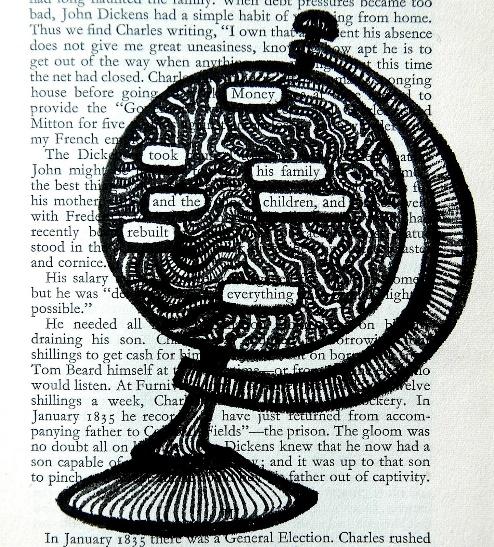 Look at the words/phrases you have chosen and decide on some themes or a message for your poem. Draw a box around the words and phrases you want to use. Cross out all of the words you are not using. You can draw a picture or use different colors to block the extra words out, like the example to the right.Tips and Tricks: If you’re having trouble making your poem “flow”, write the words down on a separate sheet of paper and rearrange them however you’d like. You do not have to keep the words in the order they came – although it is fun to try! Add prepositions (to, of, about, for) and articles (a/an, the) if necessary.Add a “poet’s statement” to your poem. This can help the audience better understand your message. Poems can be ANY length. Even if you just have a few words, as long as they have meaning together they can be a poem. 